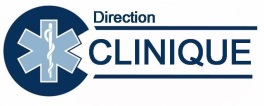 DÉRIVATIONS RÉCIPROQUESDÉRIVATIONS RÉCIPROQUESDÉRIVATIONS RÉCIPROQUESDÉRIVATIONS RÉCIPROQUESDÉRIVATIONS RÉCIPROQUESDÉRIVATIONS RÉCIPROQUESDÉRIVATIONS RÉCIPROQUESDÉRIVATIONS RÉCIPROQUESDÉRIVATIONS RÉCIPROQUESDÉRIVATIONS RÉCIPROQUES